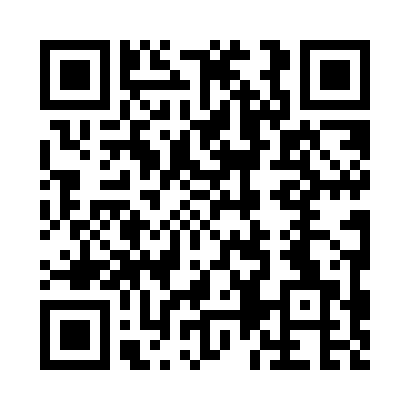 Prayer times for West Crossing, Georgia, USAMon 1 Jul 2024 - Wed 31 Jul 2024High Latitude Method: Angle Based RulePrayer Calculation Method: Islamic Society of North AmericaAsar Calculation Method: ShafiPrayer times provided by https://www.salahtimes.comDateDayFajrSunriseDhuhrAsrMaghribIsha1Mon5:116:341:455:308:5610:192Tue5:126:351:455:308:5510:193Wed5:126:351:455:308:5510:184Thu5:136:361:465:308:5510:185Fri5:136:361:465:308:5510:186Sat5:146:371:465:308:5510:187Sun5:156:371:465:318:5510:178Mon5:156:381:465:318:5410:179Tue5:166:381:465:318:5410:1610Wed5:176:391:465:318:5410:1611Thu5:186:401:475:318:5410:1512Fri5:186:401:475:318:5310:1513Sat5:196:411:475:318:5310:1414Sun5:206:411:475:318:5210:1415Mon5:216:421:475:328:5210:1316Tue5:226:431:475:328:5110:1217Wed5:226:431:475:328:5110:1218Thu5:236:441:475:328:5010:1119Fri5:246:441:475:328:5010:1020Sat5:256:451:475:328:4910:0921Sun5:266:461:475:328:4910:0922Mon5:276:461:475:328:4810:0823Tue5:286:471:485:328:4810:0724Wed5:296:481:485:328:4710:0625Thu5:306:491:485:328:4610:0526Fri5:306:491:485:318:4610:0427Sat5:316:501:485:318:4510:0328Sun5:326:511:475:318:4410:0229Mon5:336:511:475:318:4310:0130Tue5:346:521:475:318:4210:0031Wed5:356:531:475:318:429:59